ĐÁP ÁN - TUẦN 29	ĐÁP ÁN PHIẾU 2I. PHẦN TRẮC NGHIỆM: Điền đáp án vào ô trống.II. PHẦN TỰ LUẬN: Trình bày chi tiết bài làm vào vở:Bài 12. Mẹ sinh con năm mẹ 24 tuổi. Hiện nay, tuổi con bằng   tuổi mẹ. Tìm tuổi mỗi người hiện nay.Bài giải:Mẹ luôn hơn con 24 tuổi.Vẽ sơ đồTuổi con hiện nay là: 24: (4 – 1 ) x 1 = 8 (tuổi)Tuổi mẹ hiện nay là: 24+ 8 = 32 ( tuổi)Đáp án: mẹ 32 tuổi; con 8 tuổi.Bài 11*. Tỉ số của hai số lẻ là   . Tìm hai số lẻ đó, biết rằng giữa chúng có đúng 5 số chẵn.Bài giải: Vẽ sơ đồHiệu hai số lẻ cần tìm là: 1 + 2 x 4 + 1 = 10Số lẻ lớn hơn là: 10 :  (7 – 5) x 7 = 35Số lẻ bé hơn là: 35 – 10 = 25Đáp án: 35; 25ĐÁP ÁN PHIẾU 31Tổng của hai số là 1287. Biết số bé bằng   số lớn. Số bé là:3962Hiệu của hai số là 30. Tỉ số của hai số là  . Số lớn là:403Hiệu hai số là 36. Tỉ số của hai số đó là    . Số bé là:604Mảnh vườn hình chữ nhật có chiều dài hơn chiều rộng 15m. Biết rằng chiều rộng bằng   chiều dài, chu vi thửa ruộng đó là ….m.2105Hiện nay mẹ hơn con 28 tuổi. Sau 3 năm nữa, tuổi mẹ gấp 5 lần tuổi con. Hiện nay mẹ ….tuổi.326Số thứ hai lớn hơn số thứ nhất là 72. Nếu số thứ nhất gấp lên 7 lần thì được số thứ hai. Số thứ hai là:847Một hình thoi có hiệu số đo độ dài của hai đường chéo là 12cm. Độ dài đường chéo lớn bằng    độ dài đường chéo bé. Diện tích hình thoi đó là: …..cm22708Một thửa ruộng hình chữ nhật có chu vi là 108m. Diện tích thửa ruộng đó là ….m2, biết chiều rộng bằng   chiều dài. 3609*Kho A nhiều hơn kho B là 18 tấn thóc. Nếu kho A nhập thêm 6 tấn thóc nữa thì số thóc kho A bằng     số thóc kho B. Lúc đầu kho B có….tấn thóc.3610*Cho phân số   . Nếu cùng bớt ở tử số và mẫu số đi cùng một số tự nhiên a ta được phân số mới có giá trị bằng   . Tìm số tự nhiên a .6MỨC ĐỘCÂUĐỀ BÀIĐÁP ÁNDễ1Hiệu của hai số là 25. Tỉ số của hai số là    . Số bé là:10Dễ2Hiệu của hai số là 25. Tỉ số của hai số là    . Số lớn là:35Dễ3Hiệu của hai số là 95. Tỉ số của hai số là    . Số lớn là:133Dễ4Hiệu của hai số là 95. Tỉ số của hai số là  . Số bé là:38Dễ5Khối lớp Bốn có nhiều hơn khối lớp Năm 60 học sinh. Số học sinh khối lớp Năm bằng   số học sinh khối lớp Bốn. Vậy khối lớp Bốn có......học sinh.240Trung bình6Khối lớp Bốn có nhiều hơn khối lớp Năm 60 học sinh. Số học sinh khối lớp Năm bằng   số học sinh khối lớp Bốn. Vậy khối lớp Năm có......học sinh.180Trung bình7Khối lớp Năm có nhiều hơn khối lớp Bốn 90 học sinh. Số học sinh khối lớp Bốn bằng    số học sinh khối lớp Năm. Vậy khối lớp Năm có......học sinh.360Trung bình8Một đội trồng cây có 60 người, trong đó số nam ít hơn số nữ là 6 người. Tỉ số giữa số nam và số nữ của đội trồng cây đó là: (Phân số được viết dưới dạng phân số tối giản)9/11Trung bình9Một hình chữ nhật có chu vi gấp 6 lần chiều rộng. Chiều dài hơn chiều rộng 25cm. Chiều dài hình chữ nhật là ... cm50Trung bình10Một hình chữ nhật có chu vi gấp 6 lần chiều rộng. Chiều dài hơn chiều rộng 25cm. Chiều rộng hình chữ nhật là ... cm25Khó11Hình bình hành có độ dài cạnh AB hơn độa ài cạnh BC. Chu vi của hình bình hành ABCD là......cm, biết độ dài cạnh BC bằng   độ dài cạnh AB. 168Khó12Hiệu của hai số là 2005. Tỉ số của hai số là  . Tổng của hai số là:4411Khó13Hiệu của hai số là 2005. Tỉ số của hai số là . Tích của hai số là:3859224Khó14Năm nay mẹ hơn con 24 tuổi. Sau 2 năm nữa tuổi con bằng   tuổi mẹ. Năm nay mẹ là: .....tuổi.30Khó15Tỉ số của hai số lẻ là   . Biết rằng giữa chúng có 5 số chẵn, số lẻ lớn hơn là: 35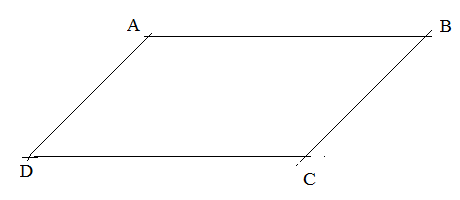 